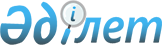 Индер аудандық мәслихаты шешімінің күші жойылды деп тану туралыАтырау облысы Индер ауданы мәслихатының 2015 жылғы 21 желтоқсандағы № 333-V шешімі      "Нормативтік құқықтық актілер туралы" Қазақстан Республикасының 1998 жылғы 24 наурыздағы Заңының 21-1-бабына, "Қазақстан Республикасындағы жергілікті мемлекеттік басқару және өзін-өзі басқару туралы" Қазақстан Республикасының 2001 жылғы 23 қаңтардағы Заңының 7-бабына сәйкес, аудандық мәслихат ШЕШІМ ҚАБЫЛДАДЫ:

      1. Аудандық мәслихаттың 2015 жылғы 16 қыркүйектегі "Азаматтық қызметші болып табылатын және ауылдық жерде жұмыс істейтін әлеуметтік қамсыздандыру, білім беру және мәдениет саласындағы мамандарға жоғарылатылған лауазымдық айлықақылар мен тарифтік ставкалар белгілеу туралы" № 298-V (нормативтік құқықтық актілерді мемлекеттік тіркеудің тізілімінде № 3309 санымен тіркелген, аудандық "Дендер" газетінде 2015 жылғы 22 қазанда жарияланған) шешімінің күші жойылған деп танылсын.

      2. Осы шешім 2016 жылдың 1 қаңтарынан бастап күшіне енеді.


					© 2012. Қазақстан Республикасы Әділет министрлігінің «Қазақстан Республикасының Заңнама және құқықтық ақпарат институты» ШЖҚ РМК
				
      Аудандық мәслихаттың кезектен тыс
ХХХІV сессиясының төрағасы

С. Байбосынов

      Аудандық мәслихат хатшысы

Б. Сапаров
